2. SAVEZNI TRENING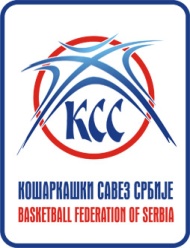 KRAGUJEVAC 08.05.2016.GODIŠTE:   2002r.b.prezime i imeKlub1Vulović JovanaCrvena Zvezda – Beograd2Popović MajaPartizan – Beograd3Jovanović MartaPartizan – Beograd4Varda VanjaGirl basket – Beograd5Antić AnđelaRadivoj Korać – Beograd6Opačić SaraStara Pazova – Stara Pazova7Radaković InaVojvodina – Novi Sad8Tasić AnjaVojvodina – Novi Sad9Zorić MirjanaSrbobran - Srbobran10Nešić IrinaJadran - Golubinci11Vujović AndrijanaVrbas – Vrbas12Vučetić AnaLjubovija - Ljubovija13Marković SonjaHajduk - Kula14Dopuđa SonjaČa basket - Čačak15Simić MiljanaJagodina 2001 – Jagodina16Veselinović TamaraŠabac - Šabac17Vučković NevenaRadnički - Kragujevac18Mečanin DušicaIvanjica - Ivanjica19Mladenović IsidoraStudent – Niš20Kocić TeodoraStudent – Niš21Petrović DanicaGimnazijalac – Pirot22Milović EmilijaActavis – Leskovac23Stojanović MarijaPlay 017 – Bujanovac24Mitrović MartaNapredak – Aleksinac